 Substitute Worker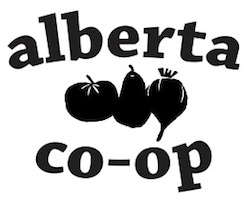 Purpose: Substitutes support the store by filling in on an as needed basis. Substitute workers fill in for regularly scheduled workers on a one-off or semi-permanent basis. Subs should expect to work anywhere from 2-4 days a week--there're always shifts that want filling. While Substitute Staff are not Collective Managers and therefore have no managerial responsibilities, they provide a crucial support to Co-op staff. Cashiering will constitute the lion's share of shifts, but substitutes can be trained to work in every major department. The ability to provide high quality customer service in a variety of capacities is the superpower we're looking for here! Help provide a clean, well stocked store for all members of our diverse N/NE neighborhoods; keep some flexibility to your week...it's a win win!Status (including hours, shifts, review, reporting): Substitutes will have no regular shifts at ACG, but will work on an as needed basis.  All substitutes will undergo three- and six-month check-ins, and formal reviews annually  from the date of hire.  Compensation:  $12.00/hour starting wage. Raises in accordance with the wage structure. 15% Discount on merchandise.25% Discount on all special orders. Supplements at cost.  Duties: Thoroughly read and follow the ACG employee handbook.  Check email regularly.  Arrive to scheduled shift on time and prepared to work.  Provide excellent customer service as a top priority. Provide shoppers with information  about natural foods, cooperative ownership, the cooperative and our mission.  Complete or oversee the shift responsibilities appropriate to the shift you are covering.  Operate cash registers and conduct transactions accurately.  Provide direction to working owners during your shift.  Help keep the store well-stocked, clean and safe.  Receive deliveries during shift as needed.  Answer and direct telephone calls, takingCommunicate and resolve any question or problems with fellow employees.  Other duties as assigned.  Apply here!Email application here!